§1732.  Real and personal property and right of eminent domainEach disposal district formed under this chapter may acquire and hold real and personal property which it deems necessary for its purposes, and is granted the right of eminent domain; and for those purposes may take and hold, either by exercising its right of eminent domain or by purchase, lease or otherwise, as for public uses any land, real estate, easements or interest therein, necessary for constructing, establishing, maintaining and operating refuse disposal, resource disposal, resource recovery and resource conservation facilities and may provide for the conversion of waste to energy and the transmission thereof.  [PL 1983, c. 820, §2 (NEW).]No property may be so taken, except as may be necessary for the construction of steam and electric transmission lines, roads and communications equipment, unless the property is located within the disposal district.  [PL 1983, c. 820, §2 (NEW).]SECTION HISTORYPL 1983, c. 820, §2 (NEW). The State of Maine claims a copyright in its codified statutes. If you intend to republish this material, we require that you include the following disclaimer in your publication:All copyrights and other rights to statutory text are reserved by the State of Maine. The text included in this publication reflects changes made through the First Regular and First Special Session of the 131st Maine Legislature and is current through November 1, 2023
                    . The text is subject to change without notice. It is a version that has not been officially certified by the Secretary of State. Refer to the Maine Revised Statutes Annotated and supplements for certified text.
                The Office of the Revisor of Statutes also requests that you send us one copy of any statutory publication you may produce. Our goal is not to restrict publishing activity, but to keep track of who is publishing what, to identify any needless duplication and to preserve the State's copyright rights.PLEASE NOTE: The Revisor's Office cannot perform research for or provide legal advice or interpretation of Maine law to the public. If you need legal assistance, please contact a qualified attorney.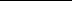 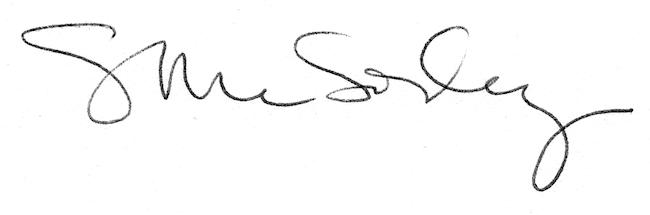 